П                                                                        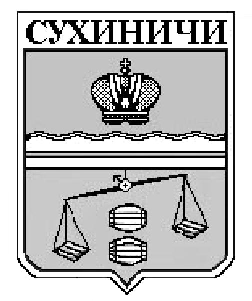 Администрация сельского поселения«СЕЛО СТРЕЛЬНА»Калужская область Сухиничский районП О С Т А Н О В Л Е Н И ЕОт  28.09.2018г                                                                             № 22О сценарных условиях формированияпроекта бюджета СП «Село Стрельна» на 2019 год и плановый период 2020 и 2021 годов          В  соответствии с постановлением администрации СП «Село Стрельна» от 27.08.2018г  № 23 «Об утверждении Положения о порядке и сроках составления проекта бюджета СП «Село Стрельна» на очередной финансовый год и плановый период»,                                     ПОСТАНОВЛЯЮ:          1. Одобрить сценарные условия формирования проекта бюджета СП «Село Стрельна»  на 2019 год и плановый период 2020 и 2021 годов согласно приложению 1.Глава администрацииСП «Село Стрельна»                                                   Е.Е. Москвичева                   Приложение 1                    к постановлению администрации                    СП «Село Стрельна »                    от 28.09.2018г  № 22Сценарные условия формирования проекта  бюджетаСП  «Село Стрельна» на 2019 год и  плановый период2020 - 2021 годов           В целях решения задач, поставленных в Послании Президента Российской Федерации Федеральному Собранию Российской Федерации от 1 марта 2018 года, бюджет сельского поселения «Село Стрельна» будет формироваться в следующих сценарных условиях:           1. Проект бюджета сельского поселения «Село Стрельна» на 2019 год и плановый период 2020  и 2021 годов составляется с учетом Основных направлений бюджетной, налоговой и таможенно –тарифной политики на 2019 год и  на плановый период 2020 и 2021 годов, разработанных на федеральном уровне.          2. Формирование проекта бюджета сельского поселения «Село Стрельна» на 2019 год и плановый период 2020 и 2021 годов осуществляется с соблюдением главных принципов – сбалансированность, реалистичность, устойчивость.           3. Долговая политика сельского поселения «Село Стрельна» осуществляется с учетом сохранения безопасного уровня долговой нагрузки на бюджет сельского поселения, а также с учетом погашения задолженности по бюджетным кредитам перед муниципальным бюджетом согласно  установленным графикам.4. Прогноз доходов  бюджета  сельского поселения «Село Стрельна» на 2019 год и  плановый период 2020 и 2021 годов формируется  на основе показателей прогноза социально-экономического развития сельского поселения «Село Стрельна» на 2019 год и  плановый период 2020 - 2021 годов, а также в соответствии с федеральным и областным бюджетным и налоговым законодательством.5. Прогноз расходов  бюджета на 2019 год и  плановый период 2020 и  2021 годов составляется с учетом основных приоритетов бюджетных расходов, в первую очередь обеспечивающих решение задач, поставленных в Указе Президента Российской Федерации от 07.05.2018 № 204 «О национальных целях и стратегических задачах развития Российской Федерации на период до 2024 года»(в ред.Указа Президента Российской Федерации от 19.07.2018 № 444).6. Расходная часть  бюджета сельского поселения на 2019 год и плановый период 2020 и 2021 годов формируется в рамках муниципальных программ сельского поселения «Село Стрельна», при этом муниципальные программы должны стать эффективным инструментом организации проектной и текущей деятельности органов местного самоуправления, отражающим взаимосвязь затраченных ресурсов и полученных результатов.7. Расходы, финансирование которых осуществляется за счет целевых межбюджетных трансфертов, предоставляемых из областного бюджета, прогнозируются в объемах, предусмотренных проектом  закона Калужской области       «Об областном бюджете на 2019 год и на плановый период 2020-  2021 годов», расходы, финансирование которых осуществляется за счет целевых межбюджетных трансфертов, предоставляемых из бюджета МР «Сухиничский район», прогнозируются в объемах, предусмотренных в бюджете муниципального района  на 2019 год и на плановый период 2020 и  2021 годов.8. Планирование бюджетных ассигнований на софинансирование мероприятий, финансируемых из федерального бюджета и областного бюджета, в том числе на реализацию приоритетных национальных проектов, осуществляется в объеме, предусмотренном соответствующими постановлениями Правительства Российской Федерации и Калужской области, другими нормативными правовыми актами и соглашениями.9. Условно утверждаемые расходы планируются на 2020 и 2021 годы в соответствии с нормами Бюджетного кодекса Российской Федерации.10. Бюджетные ассигнования на оплату труда отдельных категорий работников муниципальных учреждений, на которых не распространяется действие указов Президента Российской Федерации, и на оплату труда муниципальных служащих, лиц, замещающих муниципальные должности, а также работников органов местного самоуправления, замещающих должности, не являющиеся должностями муниципальной службы, и работников, осуществляющих профессиональную деятельность по должностям служащих и по профессиям рабочих, рассчитываются с учетом повышения заработной платы на прогнозируемый уровень инфляции, определенном на федеральном уровне, а также с учетом повышения уровня минимального размера  оплаты труда до величины прожиточного минимума трудоспособного населения.11. В бюджетные ассигнования на 2019 год не включаются расходные обязательства, срок реализации которых истекает с 01.01.2019, а также расходы, актуальность которых утратила свою значимость или признанные неэффективными.12. Бюджетные ассигнования на исполнение публичных нормативных обязательств учитываются в полном объеме в соответствии с нормативными правовыми актами, устанавливающими эти обязательства, и численностью соответствующей категории граждан.13.Бюджетные ассигнования на  осуществление бюджетных инвестиций в объекты капитального строительства планируются с учетом необходимости направления бюджетных ассигнований из бюджета сельского поселения на финансирование объектов капитального строительства, софинансируемых за счет средств федерального и областного бюджетов.          14. Бюджетные ассигнования на оплату коммунальных услуг на 2019 год и на плановый период 2020 и 2021 годов рассчитываются исходя из планируемой индексации регулируемых цен (тарифов) на продукцию (услуги) отраслей инфраструктурного сектора.15. Планирование бюджетных ассигнований на предоставление межбюджетных трансфертов бюджету муниципального района осуществляется за счет средств сельского поселения в соответствии с нормативно-правовыми актами сельского поселения.  16. При планировании бюджетных ассигнований могут быть изменены предварительные индексы и пересмотрены объемы средств на реализацию расходных обязательств. Сценарные условия могут быть скорректированы в случае передачи расходных полномочий в рамках проводимой на вышестоящем уровне работы по совершенствованию разграничений полномочий между Российской Федерацией, субъектами Российской Федерации и органами местного самоуправления.